23. října 2020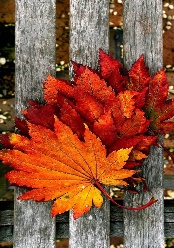 Moji milí prvňáčci,máme za sebou poslední volání tohoto týdne a znovu vám posílám VELKOU pochvalu za to, jak pracujete, i když nejsme ve škole. Připomínám, že od zítřka si už nevoláme, protože začíná víkend a poté máte prázdniny. Pořádně si to volno užijte, odpočiňte si, běžte se projít do přírody a naberte dostatek sil na další školní dny. Posílám vám dobrovolné podzimní bingo, které můžete s rodiči zkusit v průběhu prázdnin splnit. Je tam několik úkolů, které si po splnění můžete škrtnout. Neznamená to ale, že už byste ty škrtnuté úkoly nikdy nemohli udělat znovu.  Doufám, že se po prázdninách všichni sejdeme ve škole. Těším se na vás!Níže vám posílám úkoly pro dnešní den:ČESKÝ JAZYK:Živá abeceda:	Nalistujte si stranu 33. Podívejte se na cvičení 1 (označeno symbolem zelený balonek a tužka).  Čtěte slova po sloupcích. Pokud slovo se sloupci bude odpovídat obrázku pod sloupcem, rozdělte ho obloučkem na slabiky.Podívejte se na cvičení 2 (označeno symbolem fialový balonek). Čtěte pomalu věty.Podívejte se na cvičení 3 (označeno symbolem ruky a tužky). Čtěte napsané slabiky a připojením slabik z prostředního sloupečku tvořte slova.Podívejte se na cvičení 4. Pojmenujte slova na obrázcích, vytleskejte je a určete počet slabik. Do rámečku pod obrázkem se pokuste napsat první slabiku.

První psaní:
	Nalistujte si stranu 32. Tužkou nejprve obtáhněte 5x oblouček u ptáčka. Poté se přesuňte k tečkovaným obloučkům a každý opět 5x obtáhněte. Každý oblouček děláte jedním tahem bez přerušení. NEZAPOMEŇTE! Tužku držíte palečkem a ukazováčkem, prostředníček tužku jen podpírá. Nohy leží na zemi a záda jsou narovnaná.Další stranu už prosím NEDĚLEJTE. 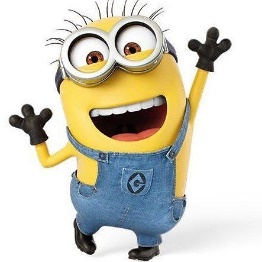 Všem přeji hezký zbytek dne a po prázdninách AHOJ! Mgr. Machálková